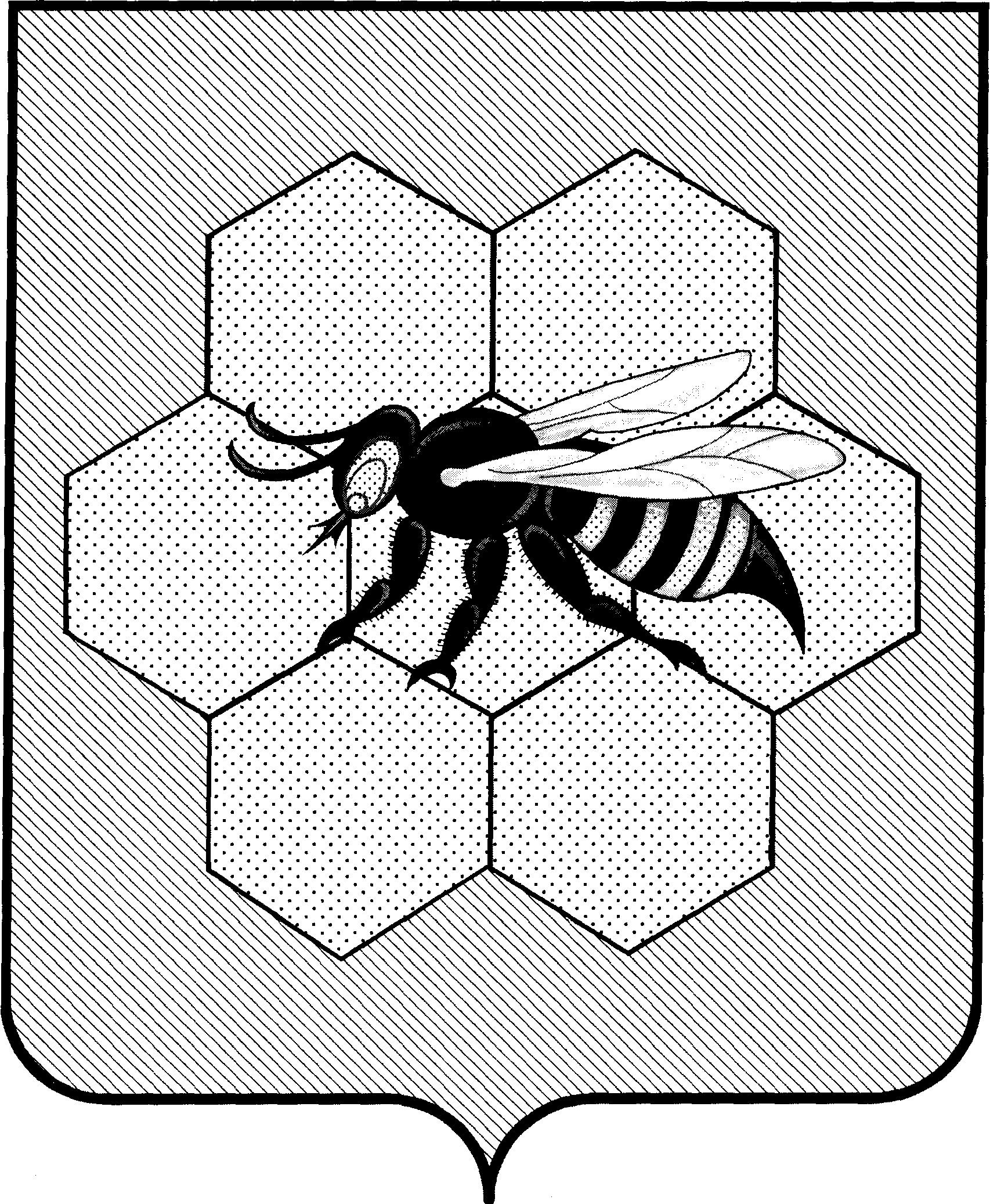 АДМИНИСТРАЦИЯСельского поселенияПестравкаМуниципального районаПестравскийСамарской области,446160,с. Пестравка, ул.50 лет Октября, 40Телефон: 2-13-44, 2-19-44; Факс: 2-13-44                        sppestravka@yandex.ru   ПОСТАНОВЛЕНИЕ        от 27.10.2021 года № 246                      	В соответствии с Градостроительным кодексом РФ, Федеральным Законом РФ от 06.10.2003г. № 131-ФЗ «Об общих принципах организации местного самоуправления в Российской Федерации», Устава  сельского поселения  Пестравка муниципального района Пестравский Самарской области, Порядком «Организации и проведения публичных слушаний или  общественных обсуждений по вопросам градостроительной деятельности на территории сельского поселения Пестравка муниципального района Пестравский Самарской области», утверждённым решением Собрания представителей сельского поселения Пестравка муниципального района Пестравский Самарской области от 24 июня 2019 года № 118. В целях выявления общественного мнения и внесения предложений по проекту межевания территории для размещения линейного объекта  «Проектирование  и строительство подающего центрального водопровода  по ул. Дачная и микрорайона Нефтяников в с. Пестравка муниципального района Пестравский Самарской области», ПОСТАНОВЛЯЮ:1. Назначить публичные слушания по проекту межевания территории для размещения линейного объекта  «Проектирование  и строительство подающего центрального водопровода  по ул. Дачная и микрорайона Нефтяников в с. Пестравка муниципального района Пестравский Самарской области».2. Срок проведения публичных слушаний по вопросам, указанным в п. 1 настоящего постановления – с 27.10.2021 года по 17.11.2021 года.3. Органом, уполномоченным на организацию и проведение публичных слушаний в соответствии с настоящим постановлением, является Комиссия по подготовке проекта правил землепользования и застройки сельского поселения Пестравка муниципального района Пестравский Самарской области (далее – Комиссия).4. Представление участниками публичных слушаний предложений и замечаний по вопросам, вынесенным на публичные слушания, а также их учет осуществляется в соответствии с Порядком «Организации и проведения публичных слушаний или  общественных обсуждений по вопросам градостроительной деятельности на территории сельского поселения Пестравка муниципального района Пестравский Самарской области», утверждённым решением Собрания представителей сельского поселения Пестравка муниципального района Пестравский Самарской области от 24 июня 2019 года № 118.5. Место проведения публичных слушаний (место ведения протокола публичных слушаний) в сельском поселении Пестравка муниципального района Пестравский Самарской области: 446160, Самарская область, Пестравский район, село Пестравка, ул.50 лет Октября, 40.6. Публичные слушания по вопросу, вынесенному на публичные слушания, состоятся 03.11.2021 года по адресу: 446160, Самарская область, Пестравский район, село Пестравка, ул. 50 лет Октября, 40 в 15.00.7. Прием замечаний и предложений от жителей поселения и иных заинтересованных лиц по вопросам вынесенным на публичные слушания  осуществляется по адресу, указанному в пункте 5 настоящего постановления в рабочие дни с 10 часов до 19 часов, в субботу с 12 до 17 часов.8. Прием замечаний и предложений от жителей поселения и иных заинтересованных лиц по проекту внесения изменений в Правила прекращается 11.11.2021 года.9. Назначить лицом, ответственным за ведение протоколов публичных слушаний - ведущего специалиста Администрации сельского поселения Пестравка  Стрельникову Л.В.10. Администрации поселения в целях заблаговременного ознакомления жителей поселения и иных заинтересованных лиц с материалами по вопросам, вынесенным на публичные слушания обеспечить:-официальное опубликование  и размещение постановления на официальном сайте администрации сельского поселения Пестравка в информационно-телекоммуникационной сети «Интернет» - http://pestravka.pestravsky.ru/;-беспрепятственный доступ к ознакомлению с документацией по межеванию территории в здании Администрации поселения (в соответствии с режимом работы Администрации поселения).Глава сельского поселенияПестравка муниципального районаПестравский Самарской области                                                С.С. Плеванюк.О назначении публичных слушаний по проекту межевания территории  для размещения линейного объекта  «Проектирование  и строительство подающего центрального водопровода  по ул. Дачная и микрорайона Нефтяников в с. Пестравка муниципального района Пестравский Самарской области»